Какие законы вступают в силу в мае 2024 годаПрава потребителей Защита прав потребителей в области платежных услуг01 мая 2024Поделиться:Лимит для переводов без комиссии между своими счетами увеличится, механизм целевого обучения изменится, а газ будут бесплатно подводить к садоводческим участкам – эти и другие законы вступают в силу в мае. Подробнее о них рассказываем в нашем дайджесте.Увеличится лимит переводов между своими счетами без комиссииС 1 мая россияне смогут без комиссии переводить между своими счетами в разных банках до 30 млн рублей в месяц. Лимит будет работать для переводов по номеру телефона и номеру лицевого счёта в Системе быстрых платежей.  В двух случаях комиссия сохранится: если перевод будет проходить в кассе банка или по номеру карты. Тогда комиссия будет по-прежнему рассчитываться по внутрибанковским тарифам.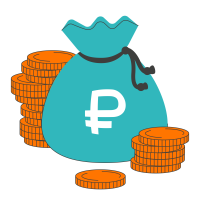 Денежный переводКак выгодно сделать?ЧитатьСистему целевого обучения усовершенствуютНовый закон установит максимальный срок отработки после обучения – 5 лет. Минимальный не изменится – 3 года. Кроме того, стороны смогут заключить договор только после зачисления абитуриента в вуз, но не позднее 1 сентября. Раньше студент приносил заключенный договор в приемную комиссию. У студента будет право заключить только один договор – с одним заказчиком и для одного вуза. Однако заказчика станет искать проще: для этого запустят специальный сервис для целевиков на портале «Работа в России». Газ бесплатно проведут к садоводческим участкамВ программу бесплатной газификации добавили садоводческие товарищества. Теперь при подаче заявления на газификацию от имени владельца участка или председателя товарищества газовые сети проведут бесплатно до границ участка. Раньше их проводили только к границам СНТ. ОДнако нужно соблюсти условие: СНТ должно быть расположено в границах газифицированных населённых пунктов. Договор с НПФ можно будет расторгнуть без потерьДля негосударственных пенсионных фондов введут период охлаждения. Это значит, что в течение двух недель клиенты, заключившие договор пенсионного обеспечения через агента, смогут без потери денег и штрафов отказаться от услуг НПФ. Продажу просроченного молока заблокируютТеперь при покупке молока касса будет сверять код товара с системой «Честный знак». Если у товара истек срок годности, покупка автоматически заблокируется. Права должников по ЖКХ дополнительно защитят Перечень лиц, которые не могут привлекать коллекторов к возврату долгов граждан по ЖКХ, расширят. Теперь туда войдут наймодатели социального жилья. Кроме того, ранее в него включали управляющие и ресурсоснабжающие организации, товарищества собственников, жилищные кооперативы. Поделиться:Источник: Редакция «Мои финансы»Автор: Елена Тимофеева